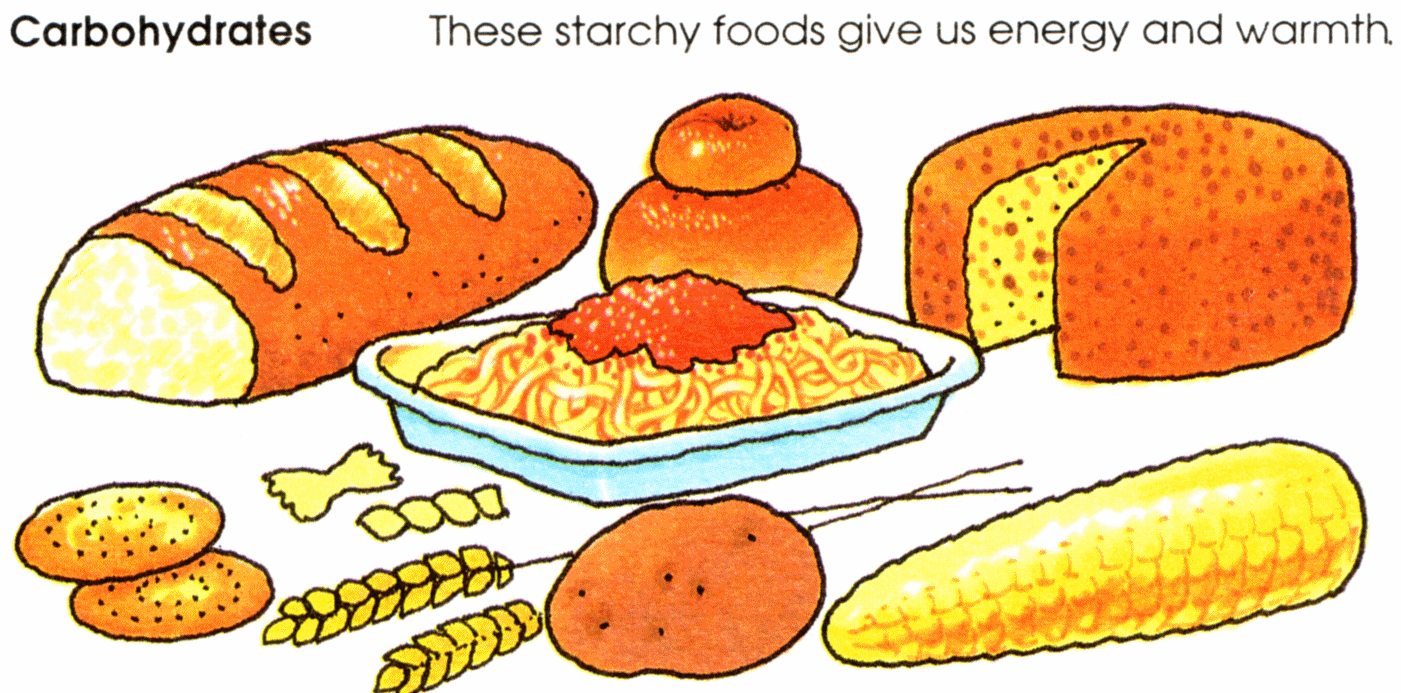 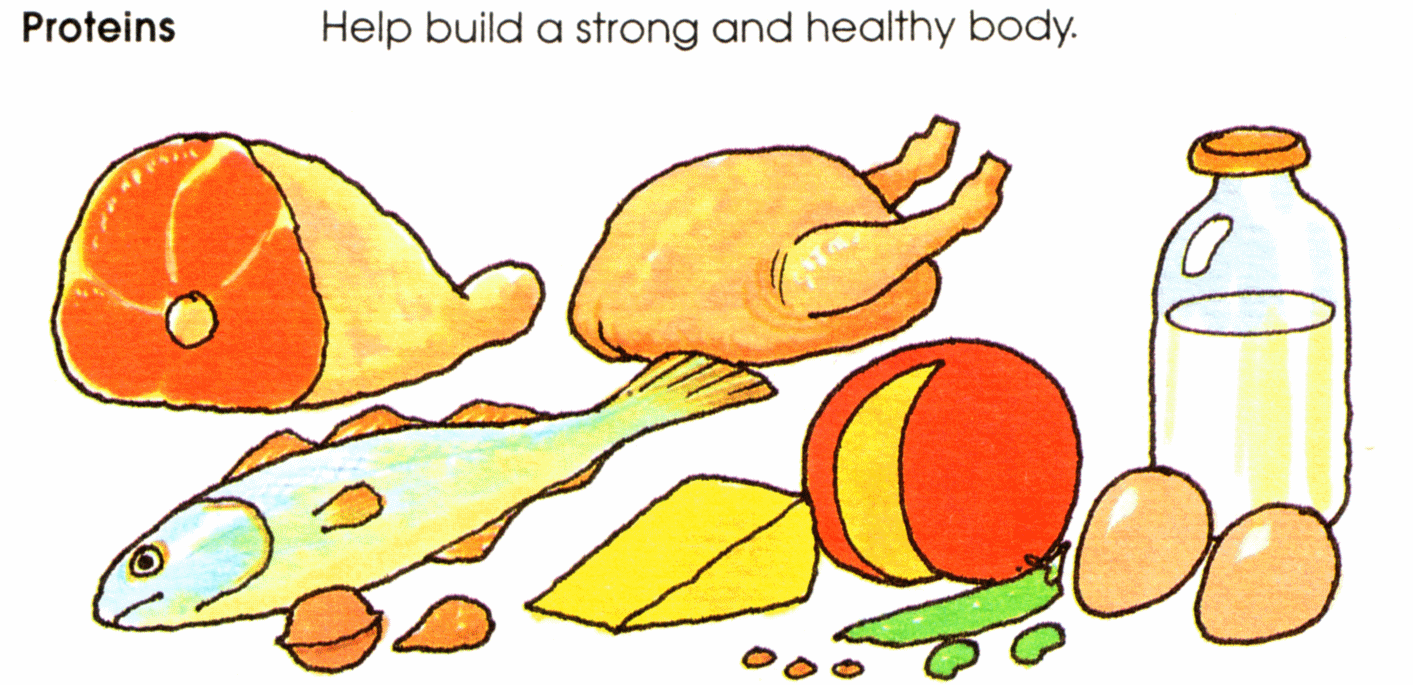 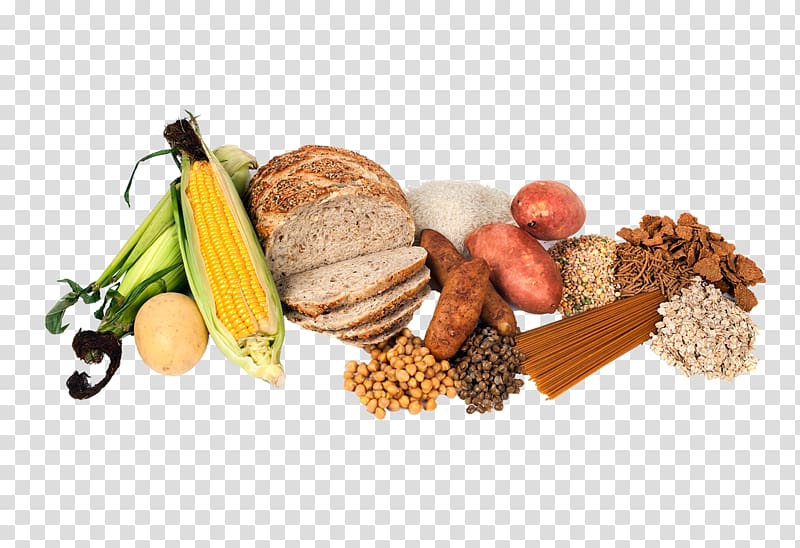 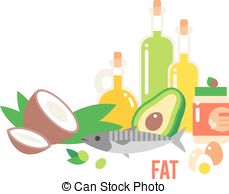 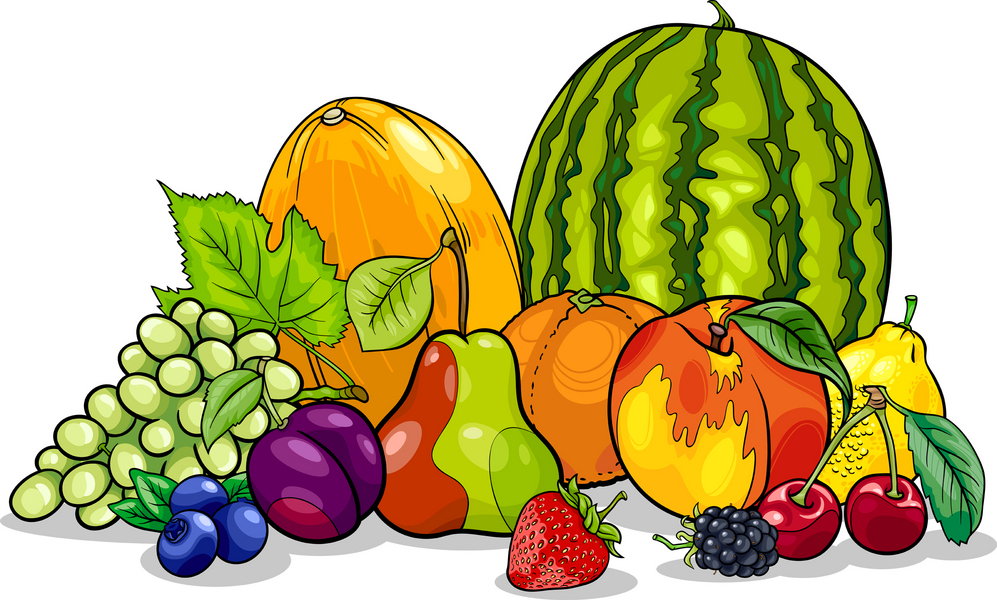 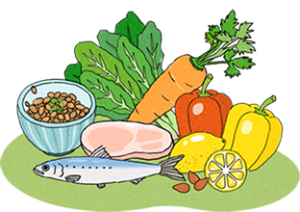 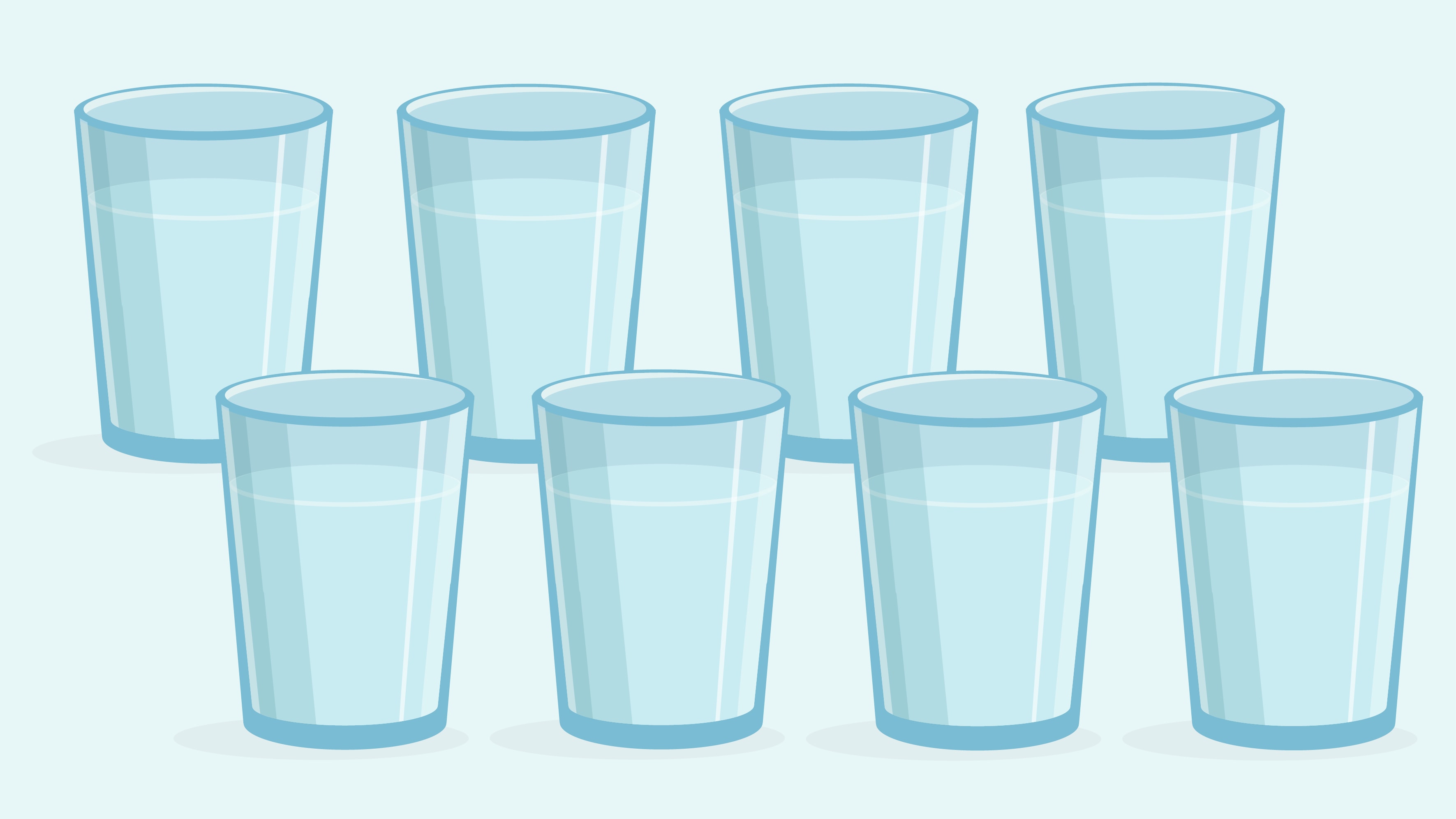 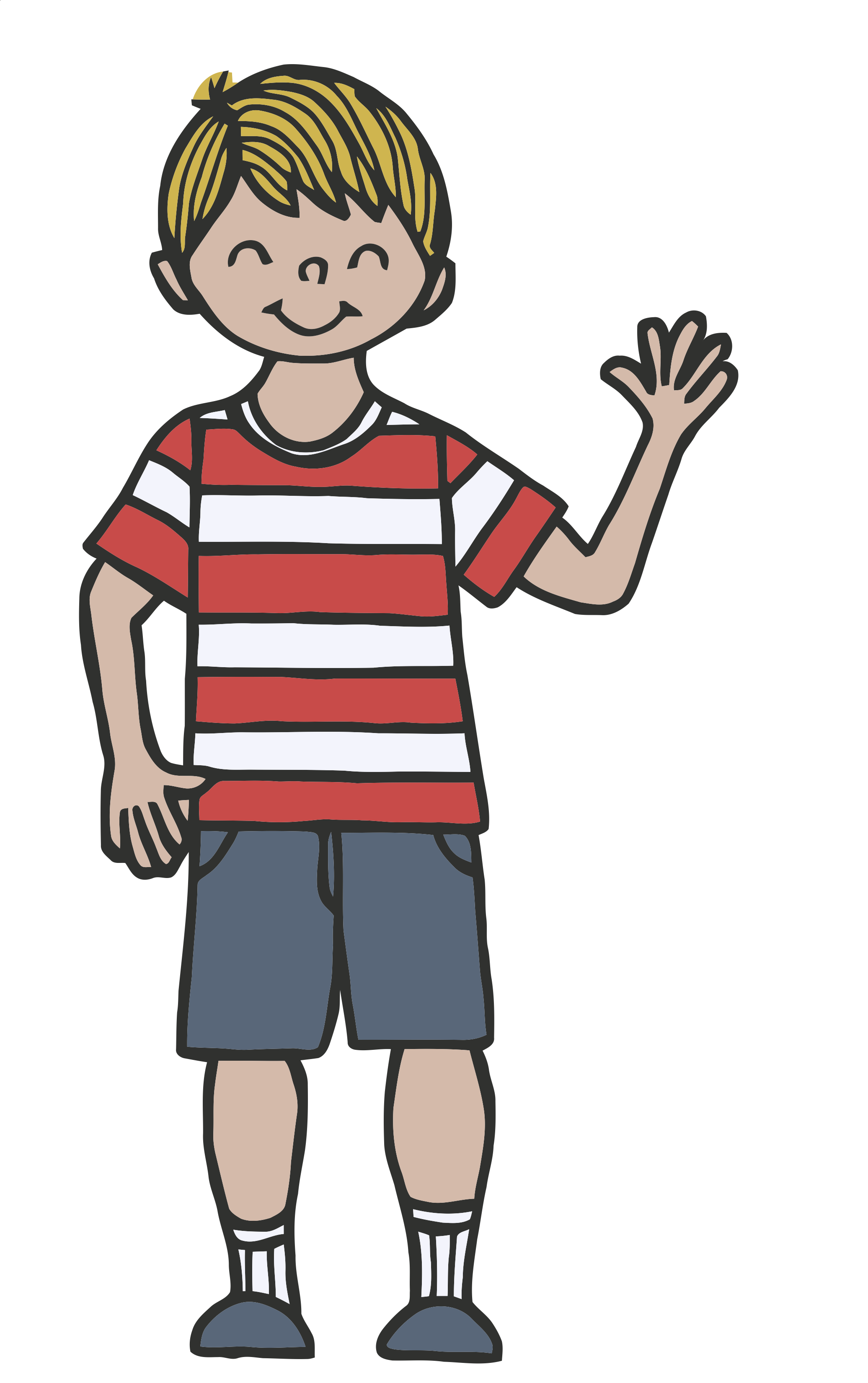 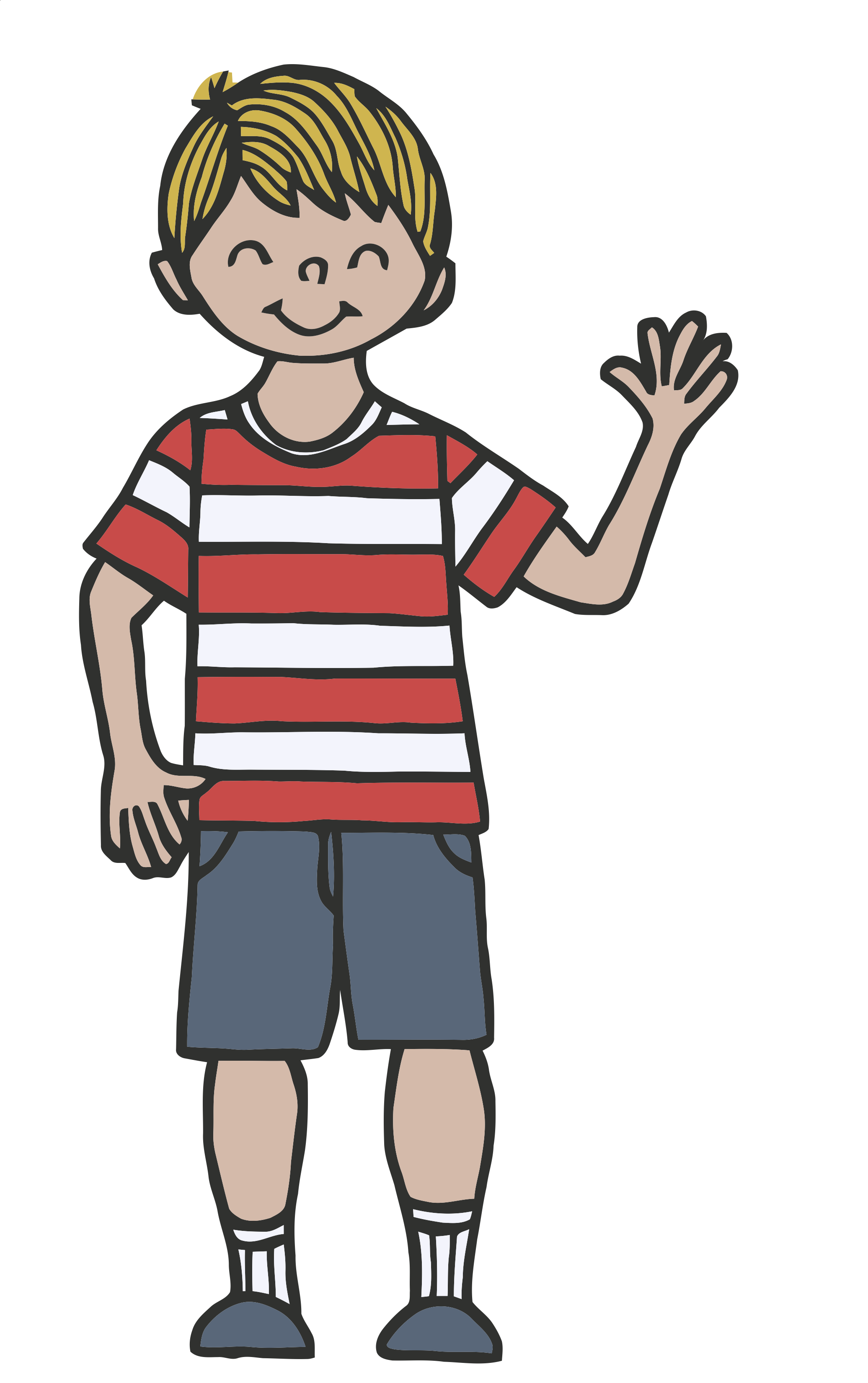 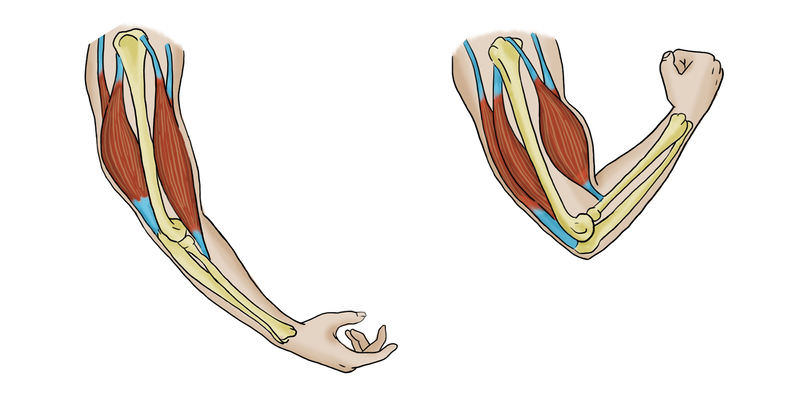 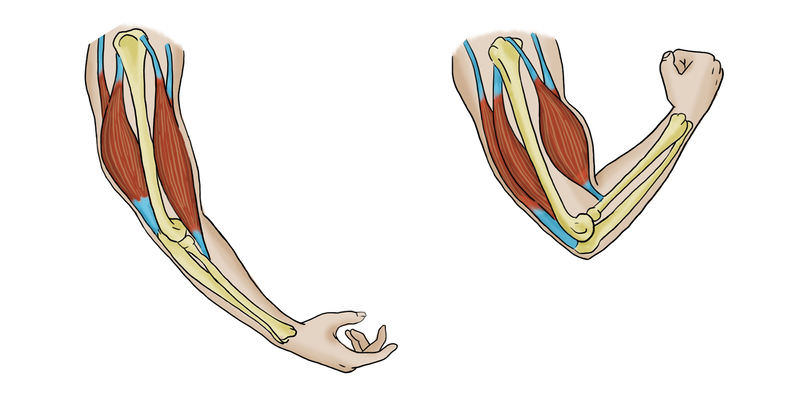 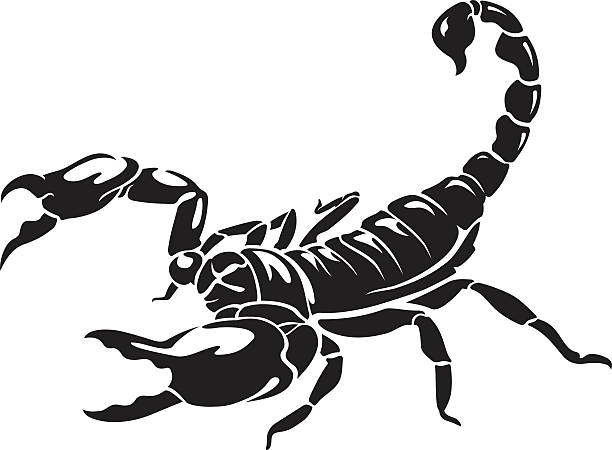 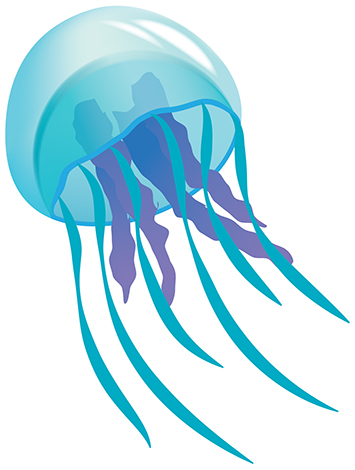 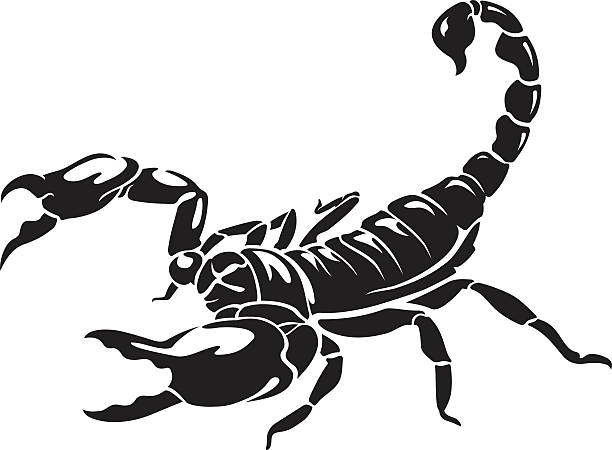 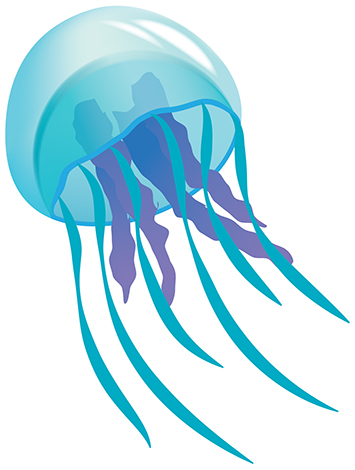 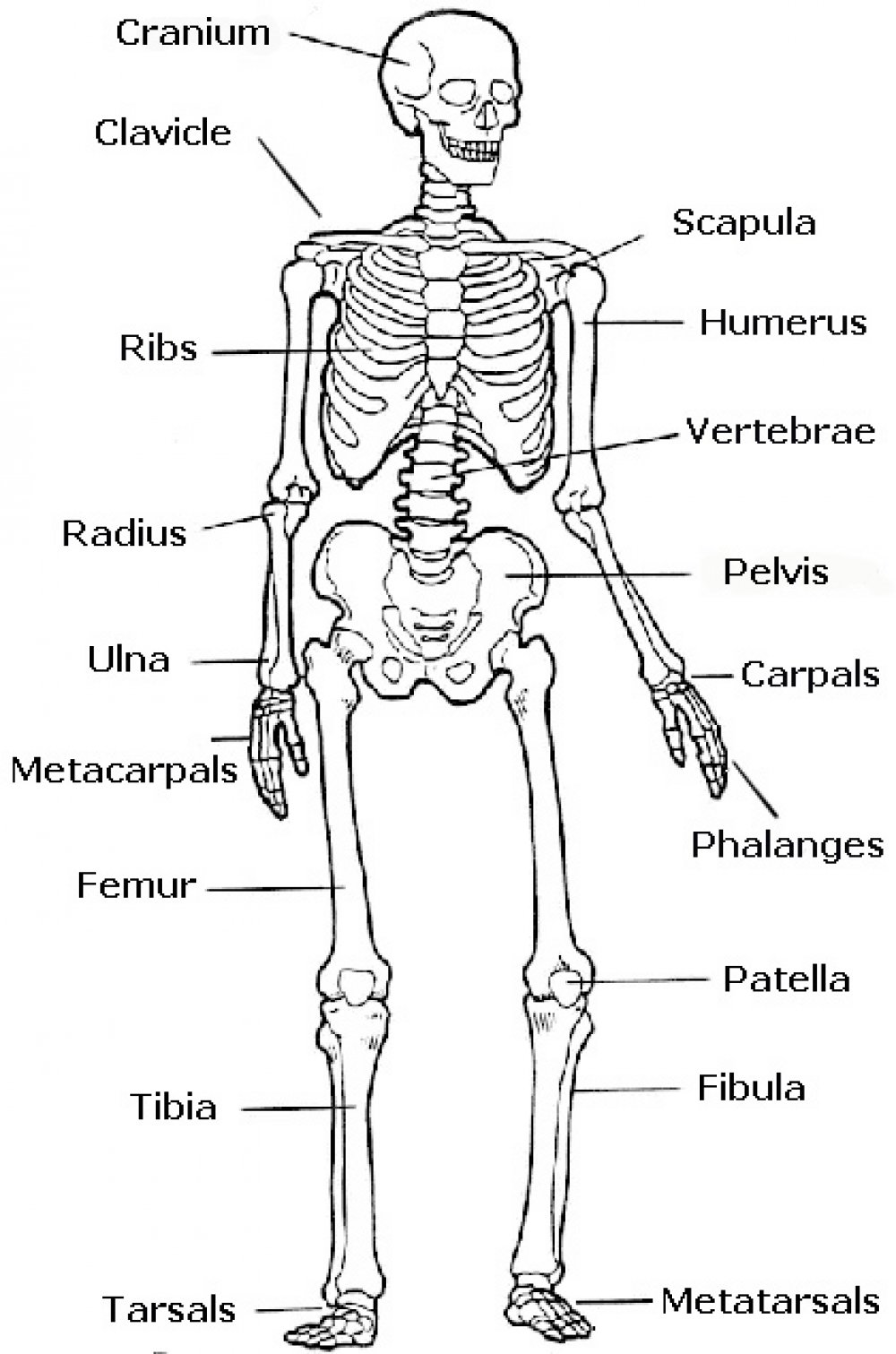 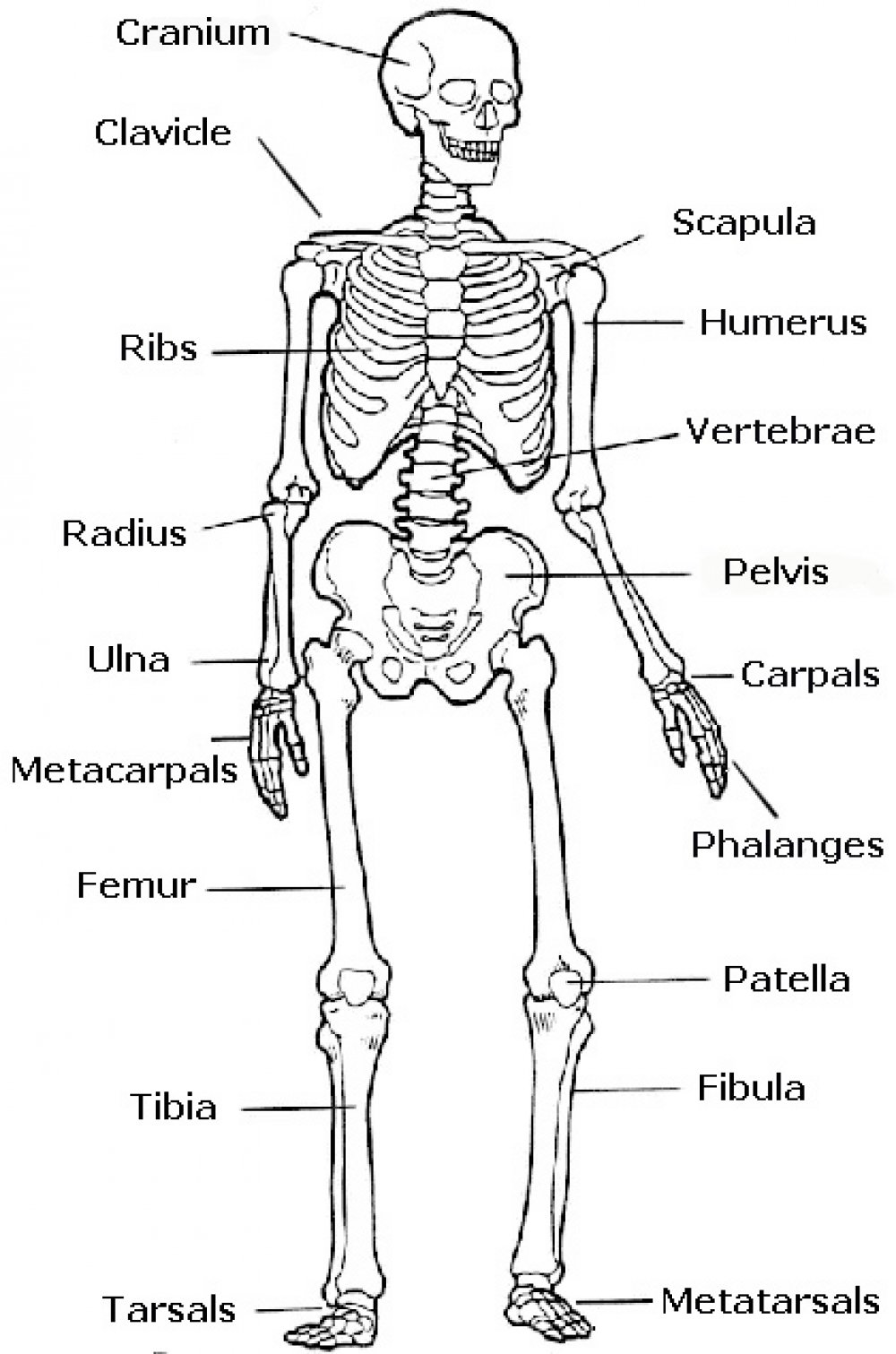 Key Vocabulary HealthyIn a good physical and mental condition.NutrientsSubstances that animals need to stay alive and healthy. Energy Strength to be able to move and grow.Saturated Fats Types of fats, considered to be less healthy, that should only be eaten in small amounts.Unsaturated Fats Fats that give you energy, vitamins and minerals. Key VocabularyVertebrateAnimals with backbonesInvertebrateAnimals without backbonesMusclesSoft tissues in the body that contract and relax to cause movementTendonsCords that join muscles to bonesJointsAreas where two or more bones are fitted together